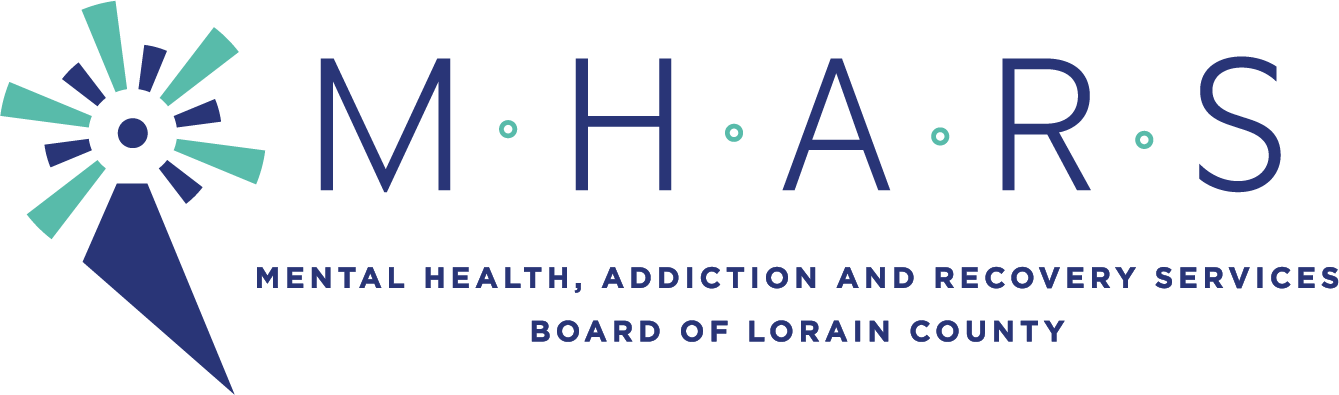 MHARS Finance Committee 
Time: June 15, 2021 05:00 PM Eastern Time (US and Canada)The meeting will be seen by the public via Facebook Live: Facebook.com/mharslc AGENDA ITEMSI. Recommendations:1. Review and recommendation for approval of the MHARS Board FY21 FinancialStatements through May 2021. (p. 2-10)2. Review and recommendation for approval of the MHARS Board Listing of Expensesfor May totaling $1,761,775.38. (p. 11-14)3. Review and recommendation for approval of the MHARS Board FY21 budgetrevisions. (p. 15-16)4. Review and recommendation for approval of the MHARS Board FY22 budgetrevisions. (p. 17)II. Discussion of any other finance related items.III. Discussion of Consent Agenda items.Next meeting of the Finance Committee will be in person July 13th or August 17th 2021 at5:00pm.